COUNTY COMMISSION RECORD, VERNON COUNTYWednesday, January 24, 2024,	                                                                     13th January Adj.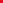 THE VERNON COUNTY COMMISSION MET, PURSUANT TO ADJOURNMENT, WEDNESDAY, JANUARY 24, 2024, AT 9:00 A.M.  PRESENT: JOE WILSON, PRESIDING COMMISSIONER; EVERETT L. WOLFE, SOUTHERN COMMISSIONER; CINDY THOMPSON, NORTHERN COMMISSIONER; ROAD AND BRIDGECommissioners Wolfe and Wilson, along with Mike Reasoner, Road and Bridge Foreman, drove to Pittsburg, Kansas in search of a new sidearm for mowing purposes in the County.					    TOWNSHIPSBo Phillips, Richland Township Trustee, visited with Commissioner Thompson about 2024 C.A.R.T. money and other townships projects.					        ARPAShelly Baldwin, County Recorder, visited with Commissioner Thompson about ARPA funds.				    CONSTRUCTION EQUIPMENTJeremy Neider, with Heartland Tractor spoke with Commissioner Thompson in regard to construction equipment available from his company. She referred him to Mike Reasoner, Road and Bridge Foreman.					 COURTHOUSE Dallas Bates, met with Commissioner Thompson regarding painting the Courthouse lobbies.                   ADJOURNOrdered that Commission adjourn at 3:50 P.M. until Tuesday, January 30, 2024.ATTEST: ________________________________ APPROVED:_____________________________		CLERK OF COMMISSION			       PRESIDING COMMISSIONER